Abb. frankes, 2016, book – coloured, public domain, https://openclipart.org/detail/245565/book-coloured (Zugriff: 07.12.2022)Nr. ____________       Datum: _______________Nr. ____________       Datum: _______________Nr. ____________       Datum: _______________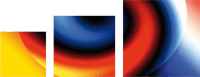 Buchexpedition – Wie nutze ich mein Schulbuch?(V0.1, Stand: 17.05.2023)Alexander König, 2023, CC BY-SA 3.0 DE,https://kurzelinks.de/CC-BY-SA-30-DE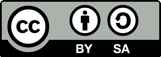 Aufbau und Gliederung des Schulbuchs______________________________________________________________________________________________________________________________________________________________________________________________________________________________________________________________________________________________________________________________________________________________Gestaltungselemente (in den einzelnen Kapiteln)____________________________________________________________________________________________________________________________________________________________________________________________________________________________________________________________________________________________________________________________________________________________________________________________________________________________________Hinweise und Lerntipps__________________________________________________________________________________________________________________________________________________________________________________________________________________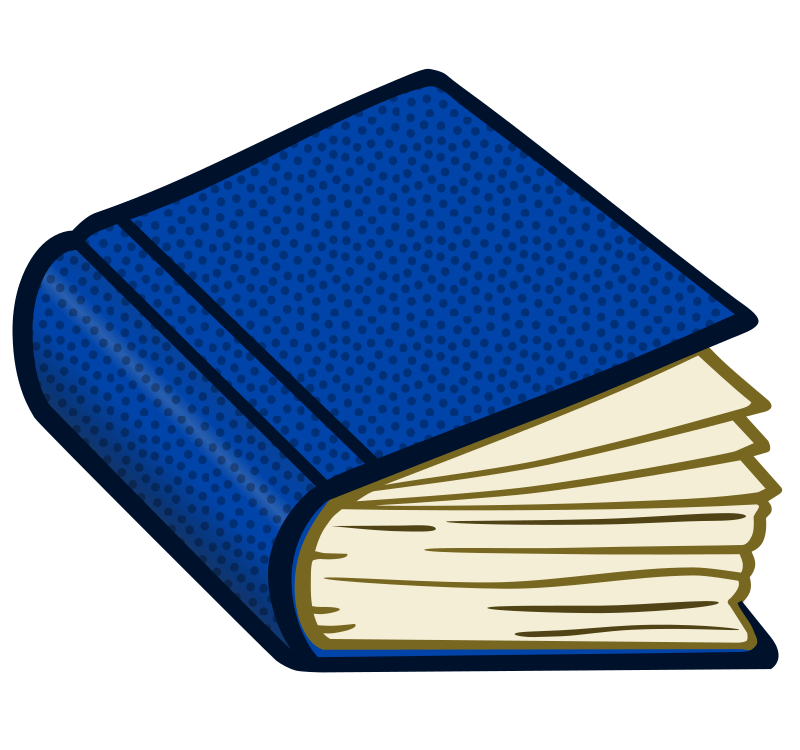 ____________________________________________________________________________________________________________________________________________